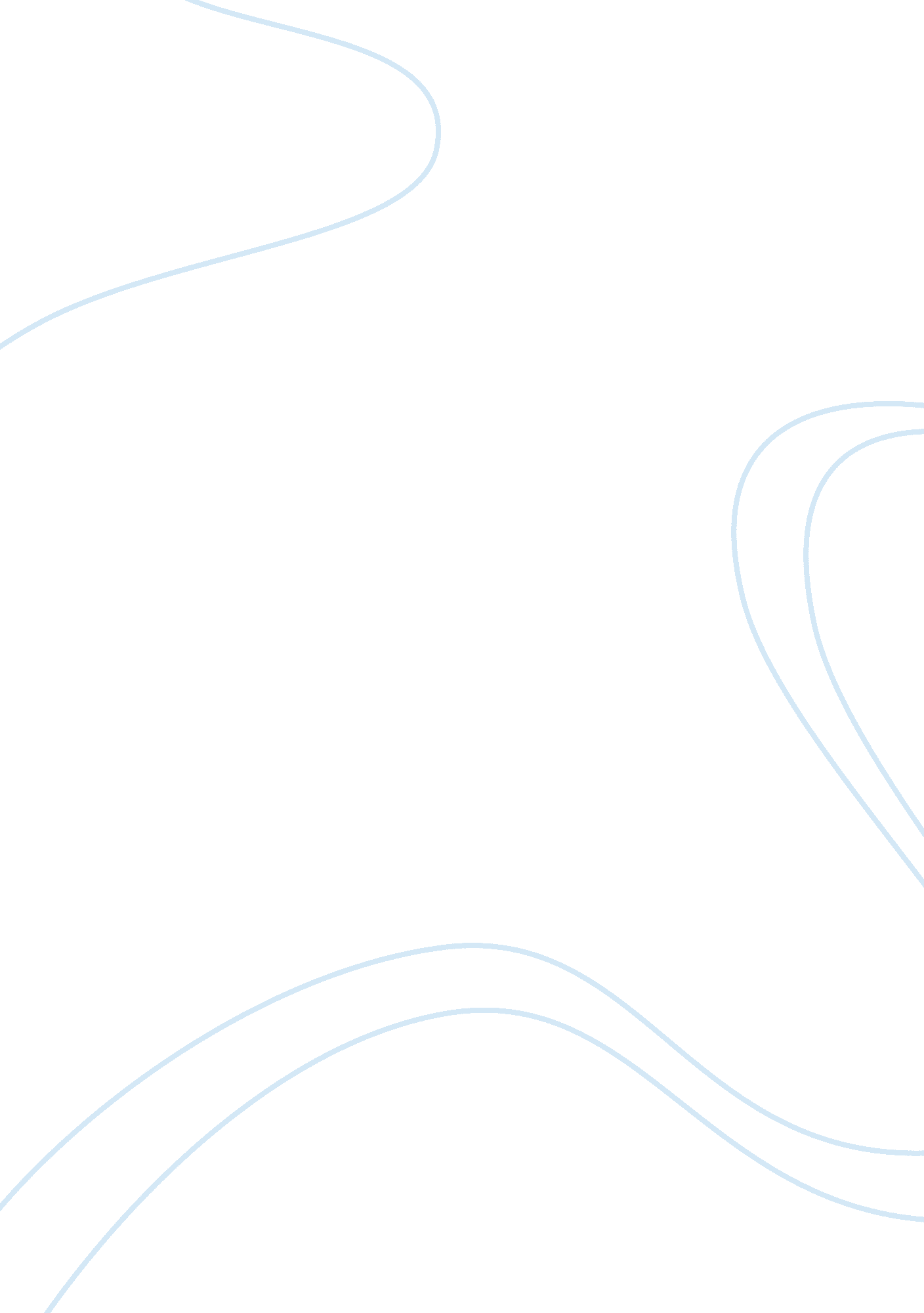 I am legend analysis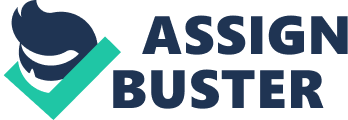 Robert Neville (Will Smith) is a brilliant scientist, but even he could not contain the terrible virus that was unstoppable, incurable… and manmade. Somehow immune, Neville is now the last human survivor in what is left of New York City… and maybe the world. But he is not alone. He is surrounded by “ the Infected” — victims of the plague who have mutated into carnivorous beings who can only exist in the dark and who will devour or infect anyone or anything in their path. For three years, Neville has spent his days scavenging for food and supplies and faithfully sending out radio messages, desperate to find any other survivors who might be out there. All the while, the Infected lurk in the shadows, watching Neville? s every move, waiting for him to make a fatal mistake. Perhaps mankind? s last, best hope, Neville is driven by only one remaining mission: to find a way to reverse the effects of the virus using his own immune blood. But his blood is also what The Infected hunt, and Neville knows he is outnumbered and quickly running out of time. MY THOUGHTS. From my personal point of view for ‘ Smith’ to play a character that’s alone throughout an entire film and to pass it off so well, he deserves a round of applause. What attracts me to the film so deeply is not just the story but the elegance of how well the film adapts and plays out. The audience are straight away emotionally connecting with Robert Neville (Smith) and i found myself striving for him to find the viral cure and some means means of civilization. The audience are teared through themes of honour, pride, passion, love, hate, determine, i felt as though i was close to shedding a tear many times throughout the film. Up until the very end of the film things got gradually worse for smith. For me the most sad but beautiful shot in the entire film is when ‘ Robert’s’ god ‘ Samantha’ gets killed and smith drives off in his SUV. The camera pans out from Smith to show a spectacular view of road and cars just justifieing how alone Smith really is in the world and how emotionally, mentally and physically lonely he is. Not only is he the last man in New York but his only means of interaction that happened to be with his dog are also lost, even the most manly of men became in touch with the femanine side there. Overall i rate this film 9. 5/10, to me the only downside to the film was that i found it to be a little short in length. My favourite aspect has to be that ironic contrast of ‘ Robert Neville’ not only living inside New York but in ‘ Washington Square’. In ‘ Henry James’ ‘ Novel ‘ Washington Square’ the characters within the novel loose everything they have and own much like ‘ Robert’ does. Within the novel only one character composes them self (Catherine) and strives for what she believes in. Catherine ‘ won’t’ and doesn’t let her farther take control of her. Robert Neville won’t let everything destruct and leave the world to fray, ‘ I won’t let this happen. ‘ Catherine and Robert share many comparisons in character and are unquestionably alike. Bear in mind ‘ I am legend’ was wrote after ‘ Washington Square’. A definate must see film, real action, real emotional and plenty of determination. KP. AnalysisThe Will Smith blockbuster I Am Legend was an undeniable box office success. Having set the record for the highest grossing December opening ever ($77. 2 mil. ), it is safe to say that audiences everywhere loved the film. Yet there were many who were left feeling cold and empty with the rather incongruous ending. Why was there this sudden tangible shift in the narrative during the last 10 minutes? It wasn’t until the recent release of an alternate version of the film on DVD that those who were left bewildered in the theaters finally found the ending they had hoped for. So why was one version so much more emotionally fulfilling than the other? Hollywood executives are terrified of downer endings and this was, without a doubt, a bona-fide Tragedy. In this version, Neville (Will Smith) not only failed to find a cure, he also came to discover that he was responsible for murdering hundreds of sentient and evolving beings who were fully capable of that all important human quality – love. Despondent and disgusted with himself, he could do nothing more than crumple to the floor in shameful hopelessness. http://storyfanatic. com/2008/04/08/i-am-legend-analysis/ 